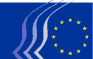 Europos ekonomikos ir socialinių reikalų komitetas2016 m. rugsėjo 15 d., BriuselisTurinys2016 m. liepos 13–14 d. plenarinėje sesijoje dalyvavo už Slovakijos pirmininkavimą Europos Sąjungos Tarybai atsakingas ministras Ivan Korčok, Italijos valstybės sekretorius, atsakingas už pirmininkavimą Ministrų Tarybai ir Europos reikalus, Sandro Gozi ir už konkurenciją atsakinga Europos Komisijos narė Margrethe Vestager.Sesijos metu priimtos šios nuomonės:EUROPOS INTEGRACIJAEuropos piliečių iniciatyva (peržiūra) (nuomonė savo iniciatyva)Pranešėjas	Antonio Longo (Įvairių interesų gr., IT)Nuoroda	EESC-2016-00889-00-00-ACDokumento esmėEuropos ekonomikos ir socialinių reikalų komitetas (EESRK), praėjus ketveriems metams po Europos piliečių iniciatyvos reglamento įsigaliojimo, pastebėjo nemažų techninių, teisinių ir biurokratinių trūkumų, taip pat tai, kad Europos Komisijai akivaizdžiai suteikta per didelė kompetencija.Savo nuomonėje EESRK rekomenduoja:supaprastinti dabartines taisykles, kad jos būtų pritaikytos prie realių piliečių galimybių (pasirinkti datą iniciatyvai pradėti, nustatyti mažesnį minimalų dalyvių amžių, teisiškai pripažinti piliečių komitetus ir sukurti nuolatinę internetinę platformą pritarimo pareiškimų rinkimo sistemai), ir aiškiau išdėstyti dabartinę registracijos procedūrą;supaprastinti, sumažinti ir suvienodinti nacionalines duomenų rinkimo standartų sistemas;užtikrinti tinkamą tolesnę su sėkmingomis iniciatyvomis susijusią veiklą ir palaikant ryšius su Europos piliečių iniciatyvos organizatoriais juos informuojant apie teisės aktų pakeitimus ir politinius sprendimus, svarbius (net jei iš dalies) jų iniciatyvai;atskirti Europos Komisijos kaip „padedančiosios institucijos“ ir „institucijos teisėjos“ funkcijas. EESRK galėtų būti realus kandidatas padedančiosios institucijos vaidmeniui atlikti;didinti piliečių informuotumą apie EPI mechanizmą ir rengti specialias informacines kampanijas;sekant Europos migracijos forumo pavyzdžiu ir tęsiant Europos piliečių iniciatyvos dienos tradiciją, įsteigti institucinį Europos piliečių dalyvavimo forumą, kuris taptų nuolatine Komiteto diskusijų ir debatų vieta.Asmuo pasiteirauti	Anna Kozdoj(Tel. +32 2 546 8203, el. paštas anna.kozdoj@eesc.europa.eu)AUGIMAS IR INOVACIJOS. MOKESČIAIPVM veiksmų planasPranešėjas		Daniel Mareels (Darbdavių gr., BE)Bendrapranešėjis	Giuseppe Guerini (Įvairių interesų gr., IT)Nuorodos		COM(2016) 148 final 		EESC-2016-02343-00-01-AC-TRADokumento esmėEESRKpalankiai vertina veiksmų planą dėl PVM ir prašo įgyvendinti visas jos dalis kaip nedaloma visumą, taip pat ragina visus suinteresuotuosius subjektus apsvarstyti, kaip į naują sistemą greičiau įtraukti paslaugas;pabrėžia, kad dabartinės sistemos pertvarka turėtų paskatinti priimti aiškią, nuoseklią, patikimą ir visapusišką bei proporcingą ir perspektyvią galutinę PVM sistemą;pritaria tam, kad pasiūlyme būtų taikomas paskirties šalies principas, nes taip visiems tiekėjams bus sukurtos vienodos sąlygos toje pačioje nacionalinėje rinkoje;pabrėžia, kad ypač svarbu stengtis sukurti verslui palankias sąlygas, labiau supaprastinti ir sumažinti administracinę naštą, kad būtų galima apsvarstyti proporcingą požiūrį, kuris būtų naudingas MVĮ;ragina apsvarstyti galimybę teikti išsamią naudingą informaciją šiuolaikine forma, pvz., per interneto portalą, kuriuo galėtų naudotis įmonės;teigiamai vertina tai, kad didelis dėmesys skiriamas PVM nepriemokos mažinimui ir šio mokesčio apsaugos nuo sukčiavimo didinimui. Turėtų būti dedamos pastangos kuo greičiau pasiekti teigiamų rezultatų visų pirma gerinant bendradarbiavimą su mokesčių ir muitinės administracijomis, siekiant veiksmingesnio mokesčių administratorių darbo (žmogiškųjų, finansinių ir techninių išteklių požiūriu) ir didinant „Eurofisc“tinklo vaidmenį, stiprinant savanorišką taisyklių laikymąsi ir gerinant mokesčių surinkimą;pabrėžia, kad praktiniai kovos su sukčiavimu veiksmai turi būti tiksliniai ir proporcingi. Bona fide įmonės turėtų būti saugomos ir joms neturėtų būti taikomos jokios naujos perteklinės priemonės;palankiai vertina dėmesį naujiems e. prekybos pokyčiams ir įmonių rūšims;mano, kad būsimoje lengvatinių tarifų sistemoje turi būti derinamas lankstumas ir teisinis tikrumas, ji turi būti skaidri ir, kad būtų paprasčiau, turi būti ribojamas lengvatinių tarifų ir išimčių skaičius. Todėl reikėtų išplėsti ir reguliariai persvarstyti prekių ir paslaugų, kurioms gali būti taikomas sumažintas tarifas, o ne panaikinti šį sąrašą, ir suteikti valstybėms narėms daugiau laisvės sprendžiant dėl lengvatinių tarifų skaičiaus ir jų dydžių.Asmuo pasiteirauti	Gerald Klec(Tel. +32 2 546 9909, el. paštas Gerald.Klec@eesc.europa.eu)Skaitmeninis ekonomikos augimo ramstis: e. senjorai – 25 proc. Europos gyventojų potencialo (nuomonė savo iniciatyva)Pranešėja	Laure Batut (Darbuotojų gr., FR)Nuoroda	EESC-2016-00950-00-02-AC-TRADokumento esmėSavo nuomonėje EESRK primena, kad vyresnio amžiaus žmonės ES yra ir demografinė problema, ir ekonominis potencialas. Ši tendencija atsispindi ir viename iš ekonomikos augimo ramsčių – skaitmeniniame sektoriuje.Todėl atsižvelgiant į vyresnio amžiaus žmonių įvairovę reikalingas naujas požiūris. Todėl EESRK rekomenduoja keisti ES taikomą „senjorų“ sąvokos apibrėžtį ir kuriamą „senjorų ekonomikos“ (senjorų ekonomika) modelį.Nors EESRK palankiai vertina 2016 m. birželio mėn. Komisijos komunikatą „Nauja Europos įgūdžių darbotvarkė“ ir pasiūlymą dėl Tarybos rekomendacijos dėl kvalifikacijų kokybės užtikrinimo sistemos, jis apgailestauja, kad šiuose dokumentuose senjorų klausimui skirta nedaug dėmesio arba apie tai visai neužsiminta.EESRK pabrėžia ES ministrų, atsakingų už užimtumo, socialinės politikos, sveikatos ir vartotojų reikalus, tarybos, taip pat 2016 m. gruodžio mėn. Europos Vadovų Tarybos indėlį siekiant pagerinti vyresnio amžiaus integraciją į skaitmeninį sektorių. EESRK visų pirma ragina skirti finansinių išteklių, kuriems nebūtų taikomi Europos semestro reikalavimai, ir apibrėžti senjorų lygybės skaitmeninėje srityje sąlygą.EESRK mano, kad sudaryti sąlygas vyresnio amžiaus žmonėms dalyvauti keitimosi gerąją patirtimi programoje, skatinti viešojo ir privačiojo sektorių partnerystes, kurios (VPSP) būtų naudingos skaitmeninių įgūdžių ugdymui ir skaitmeniniam švietimui, yra svarbūs veiksmai visų amžiaus grupių žmonėms.Be to, EESRK nuomone, būtina jį ir senjorams atstovaujančias asociacijas įtraukti į suinteresuotųjų subjektų grupės dalijimosi ekonomikos klausimais, kurią nori sukurti Europos Parlamentas, svarstymus.EESRK pritaria, kad piliečiai turi būti supažindinami su ES skaitmeninės erdvės taisyklių kodeksu taikant vieno langelio metodą ir laikantis daugiakalbystės principo.Galiausiai EESRK mano, kad interneto prieigos pripažinimas teise į universaliąją paslaugą, taip pat galimybė skurstantiems vyresnio amžiaus asmenims nemokamai ir laisvai naudotis internetu yra ypač svarbūs veiksniai siekiant stiprinti skaitmeninį ekonomikos augimo ramstį.Asmuo pasiteirauti	Cédric Cabanne(Tel. +32 2 546 9355, el. paštas Cedric.Cabanne@eesc.europa.eu)APLINKA. ŽEMĖS ŪKIS IR ŽUVININKYSTĖŽuvininkystės išteklių išsaugojimas ir jūrų ekosistemų apsaugos taikant technines priemonesPranešėjas	Gabriel Sarró Iparraguirre (Įvairių interesų gr., ES)Nuorodos	COM(2016) 134 final – 2016/0074 COD	EESC-2016-02507-00-00-AC-TRADokumento esmėKomitetas visiškai pritaria Komisijos požiūriui, kad reikia atnaujinti ir supaprastinti dabartinę techninių priemonių valdymo sistemą.Komitetas prašo Tarybos, Europos Parlamento ir Komisijos prieš priimant bet kokį sprendimą dėl pateiktų pasiūlymų palaikyti tikrą dialogą su žvejais ir jų atstovais. Kad taisyklės būtų įgyvendintos, joms savaime turi pritarti žvejai, su kuriais reikia bendradarbiauti. Daugiau galimybių taikyti šias taisykles yra tuomet, jeigu žvejai visapusiškai dalyvauja diskusijose.Asmuo pasiteirauti	Arturo Iniguez(Tel. +32 2 546 8768, el. paštas Arturo.Iniguez@eesc.europa.eu)Pilietinės visuomenės ir subnacionalinės valdžios institucijų koalicijos kūrimas Paryžiaus susitarimo įsipareigojimams įgyvendinti (nuomonėje savo iniciatyva)Pranešėjas		Lutz Ribbe (Darbuotojų gr., DE)Bendrapranešėjė		Isabel Caño Aguilar (Įvairių interesų gr., ES)Nuoroda		EESC-2016-00713-00-01-ACDokumento esmėEESRK palankiai vertina 21-ojoje Jungtinių Tautų bendrosios klimato kaitos konvencijos (JTBKKK) šalių konferencijoje Paryžiuje priimtus sprendimus. Pirma, atskirų valstybių nurodyti tikslai sumažinti išmetamuosius teršalus (angl. INDC, numatomi nacionaliniu lygmeniu nustatyti įpareigojantys veiksmai) neatitinka Paryžiaus konferencijos rezultatų. Antra, nors ir buvo padaryta nedidelė pažanga, pilietinės visuomenės reikšmė nepakankamai įvertinta.Šiandien pilietinės visuomenės subjektai, norėdami inicijuoti ir įgyvendinti kovos su klimato kaita priemones, susiduria su didelėmis kliūtimis. Iš dalies pilietinės visuomenės pastangoms kovoti su klimato kaita sistemingai kliudo teisės aktų reikalavimai.Dėl to pernelyg dažnai nėra veiklos pagrindo, leidžiančio pilietinės visuomenės subjektams įgyvendinti savo planus „kovoti su klimato kaita iš apačios“. Taip yra ir dėl to, kad jie savo planų negali finansuoti, nors iš tiesų turėtų būti pakankamai prieinamų lėšų investicijoms.Todėl EESRK, kaip tiesioginį atsaką į Paryžiaus konferencijoje priimtus sprendimus, siūlo politikos, administracijos ir pilietinės visuomenės koaliciją. Šios koalicijos užduotis – sumažinti kliūtis, su kuriomis susiduria su klimato kaita kovojanti pilietinė visuomenė, t. y. 1) agituoti už kovą su klimato kaita iš apačios ir atgaivinti principą „Galvokime pasaulio, veikime vietos mastu“, 2) atsižvelgiant į pilietinės visuomenės subjektų heterogeniškumą ir įvairovę apimti platų galimų pilietinės visuomenės kovos su klimato kaita strategijų spektrą, 3) kurti daugiapakopį valdymo modelį, kuris remtų pilietinės visuomenės kovą su klimato kaita, o ne jai kliudytų.Koalicija turi veikti skirtinguose politikos lygmenyse. Iš esmės svarbiausia įgyvendinti penkis uždavinius: 1) suprasti, kokius kovos su klimato kaita tikslus nori, gali, galėtų arba turėtų įgyvendinti pilietinės visuomenės subjektai arba kokius tikslus jiems leidžiama įgyvendinti visų pirma vietos ir regionų lygmeniu, 2) nustatyti ir pašalinti struktūrines kliūtis, 3) visoje Europoje viešinti sėkmingus pavyzdžius, 4) visų pirma nacionaliniu lygmeniu įvardyti sėkmei būtinas sąlygas ir veiksnius, 5) sukurti politinę sistemą, kurioje pilietinė visuomenė galėtų visais lygmenimis sėkmingai vykdyti kovą su klimato kaita.Asmuo pasiteirauti	Stella Brożek-Everaert(Tel. +32 2 546 9202, el. paštas Stella.BrozekEveraert@eesc.europa.eu)Kovos su neteisėta prekyba laukiniais augalais ir gyvūnais veiksmų planasPranešėjas	Cillian Lohan (Darbuotojų gr., IE)Nuoroda 	EESC-2016-01875-00-00-AC-TRADokumento esmėEESRK palankiai vertina Komisijos pasiūlymą dėl ES kovos su neteisėta prekyba laukiniais augalais ir gyvūnais veiksmų plano ir džiaugiasi galėdamas pažymėti, kad į jį įtraukta keletas pagrindinių jo ankstesnėje nuomonėje šiuo klausimu išdėstytų pasiūlymų.Komitetas mano, kad holistinis požiūris, įskaitant pasaulinį kilmės, tranzito ir galutinės rinkos šalių aljansą, yra kertinis akmuo kovojant su tiesioginiu ir netiesioginiu neteisėtos prekybos laukiniais augalais ir gyvūnais poveikiu.Visų pirma EESRK atkreipia dėmesį į tai, kad įvairiais tiekimo neteisėtai prekybai grandinės lygmenimis reikia imtis skirtingų prioritetinių veiksmų:Bendrijos lygmeniu pirmenybę reikia teikti informuotumo didinimui ir tvarių darbo vietų bei pajamų šaltinių kūrimui kilmės šalyse;kovos su organizuotu nusikalstamumu lygmeniu pirmiausia reikia stiprinti bendros, veiksmingos, proporcingos ir atgrasomosios kontrolės ir sankcijų sistemą ir skirti išteklių policijos pajėgoms;galutinės rinkos lygmeniu – tiek įmonių, tiek vartotojų požiūriu – pirmenybę reikia teikti informuotumo didinimui, atsekamumui ir ženklinimui. Tokį požiūrį reikėtų taikyti konkrečiai Europos lygmeniu;teisminių institucijų lygmeniu pirmenybę reikia teikti vykdymo užtikrinimui – organizuoti kryptingą teisėjų mokymą, siekiant užtikrinti, kad bausmės būtų skiriamos nuosekliai ir proporcingai.EESRK mano, kad struktūrinį dialogą ir bendradarbiavimą su trečiosiomis šalimis reikėtų palaikyti į visus ES dvišalius ir daugiašalius prekybos susitarimus, kaip būtiną jų sąlygą, įtraukiant kovą su neteisėta prekyba laukiniais augalais ir gyvūnais.Asmuo pasiteirauti	Monica Guarinoni(Tel. +32 2 546 8127, el. paštas Monica.Guarinoni@eesc.europa.eu)CE ženklu pažymėtų tręšiamųjų produktų teikimas rinkaiPranešėjas 	Cillian Lohan (Darbuotojų gr., IE)Nuorodos 	(EB) Nr.1069/2009 ir (EB) Nr. 1107/2009, COM(2016) 157 final – 2016/0084 COD 	EESC-2016-03054-00-00-AC-TRADokumento esmėSkyriaus nuomonėje iš esmės pritariama Komisijos pasiūlymams ir jie vertinami palankiai, nes tai yra pirmieji žiedinės ekonomikos veiksmų plano teisėkūros proceso rezultatai pateikus pasiūlymus dėl atliekų teisės aktų. EESRK ypač teigiamai vertina tai, kad bus sukurtos vienodos sąlygos, įskaitant taikomas organinėms ir iš atliekų gautoms trąšoms, kurios dėl šių sąlygų galės tapti konkurencingesnės, palyginti su neorganinėmis trąšomis. Nuomonėje rekomenduojama sukurti patikimą ženklinimo sistemą, pabrėžiami ES valstybių narių dirvožemio skirtumai ir atkreipiamas dėmesys į tai, kad ES vis dar neparengta ES dirvožemio pagrindų direktyva. Komisijos pasiūlymu nustatomos trąšų sudėtyje esančio kadmio ribinės vertės – skyriaus nuomonėje pritariama šiam žingsniui, tačiau pabrėžiama, kad dėl to padidės sąnaudos, todėl ūkininkai turėtų gauti atitinkamą paramą.Asmuo pasiteirauti	Fabien Porcher(Tel. +32 2 546 9098, el. paštas Fabien.Porcher@eesc.europa.eu)TRANSPORTASVidaus vandenų laivybos profesinių kvalifikacijų pripažinimasPranešėjas	Jan Simons (Darbdavių gr., NL)Nuorodos 	COM(2016) 82 final – 2016/0050 COD	EESC-2016-02684-00-00-AC-TRADokumento esmėEESKR sutinka, kad bendra profesinių kvalifikacijų sistema vidaus vandenų laivybos srityje turėtų remtis reikiama kompetencija, o ne reikalaujama patirtimi, kaip buvo įprasta anksčiau. Jis taip pat pritaria lūkesčiams, kad profesinių kvalifikacijų pripažinimas visoje ES bus naudingas vidaus vandenų laivybai plėtoti, nes darbuotojų judumas ES viduje – svarbus aspektas sprendžiant struktūrinio kvalifikuotos denio įgulos stygiaus klausimą. Dabartinių svarbiems tarptautiniams vandens keliams taikomų saugos standartų išsaugojimą reikia laikyti būtinuoju reikalavimu tinkamam siūlomos politikos įvedimui.EESRK mano, kad nepertraukiamas ir išplėstas glaudus Europos Komisijos ir upių komisijų, ypač Centrinės laivybos Reinu komisijos (CLRK), bendradarbiavimas tebėra būtinas geram Europos vidaus vandens kelių tinklo valdymui.EESRK pritaria tam, kad dalyvaujant tam tikroms upių komisijoms, kartu su bendraisiais kompetencijos reikalavimais, kuriuos turi parengti Europos vidaus vandenų laivybos standartų rengimo komitetas (CESNI), reikia nustatyti objektyvius kriterijus, pagal kuriuos būtų nustatomi konkrečios rizikos vandens keliai ar vandens kelių ruožai, kuriems valstybės narės, be įprastų profesinių kvalifikacijų, gali nustatyti papildomų reikalavimų.Nepaprastai svarbu, kad būtų aiškiau išdėstyti pasiūlymo esmę sudarančios pasirinktos politikos principai ir tikslai.Asmuo pasiteirauti	Erika Paulinova(Tel. +32 2 546 8457, el. paštas Erika.Paulinova@eesc.europa.eu)Aviacijos dokumentų rinkinys (I dalis)Pranešėjas 	Jacek Krawczyk (Darbdavių gr., PL)Nuorodos 	COM(2015) 598 final		EESC-2016-00095-00-01-AC-TRADokumento esmėEESRK palankiai vertina šią Komisijos politinę iniciatyvą. Pagrindinis ES aviacijos strategijos tikslas turėtų būti pagerinti investicijų aplinką siekiant paskatinti daugiau Europos investicijų į ES aviacijos pramonę, padidinti sektoriaus konkurencingumą ir sustiprinti jo vaidmenį ekonomikoje, taip paskatinti bendrą ekonomikos augimą ir naujų darbo vietų kūrimą.Kad galėtų nuolat stebėti strategijos įgyvendinimą, EESRK priima sprendimą pradėti vykdyti atskirą projektą ir jam skirti atitinkamus išteklius bei reikalingą kompetenciją turinčius ekspertus.EESRK pakartoja savo nuomonėse „Socialinis dempingas Europos civilinės aviacijos sektoriuje“ ir „Integruota ES aviacijos politika“ pateiktą požiūrį ir rekomendacijas. Nurodomos šios pagrindinės rekomendacijos:Europos Komisija raginama imtis papildomų praktinių priemonių siekiant išvengti neigiamo poveikio užimtumui.Strategija turi būti grindžiama holistiniu požiūriu į aviaciją.Aviacijos funkcijoms reikia didesnio politinio pripažinimo ir paramos – ir ES, ir valstybių narių lygmeniu. Šį klausimą reikia toliau spręsti įgyvendinant strategiją. Tiesiog būtina, kad Komisija imtųsi politinio vadovavimo.Siekiant užtikrinti, kad valstybės narės visiškai įgyvendintų strategiją, būtinos Europos aviacijos sektoriaus reguliavimo priemones.Būtinas ir tikslingas ES finansavimas turėtų būti papildytas privačiojo sektoriaus finansavimu ir paskatinti horizontalius tarpsektorinius pokyčius.Strategijoje reikia pateikti aiškias gaires, kaip ateityje užtikrinti rinkos liberalizavimą, bet kartu ir išsaugoti vienodas veiklos sąlygas (sąžiningą konkurenciją). Konsolidavimas gali būti skatinamas, bet tik patikimai užtikrinant didelį junglumą visose valstybėse narėse.Sąžiningos konkurencijos klausimas taip pat apima darbuotojų teisių apsaugą. Labai svarbu įtraukti sąžiningumo ir abipusiškumo principus, taip pat aukščiausius ir taikytinus saugos, saugumo ir socialinius standartus.EESRK primygtinai reikalauja, kad aviacijos strategija būtų įgyvendinama konstruktyvaus socialinio dialogo pagrindu.Į strategijos įgyvendinimą reikia įtraukti suinteresuotuosius subjektus ir pateikti jiems struktūruotą bei konkretų paaiškinimą, kaip strategija bus įgyvendinama.Asmuo pasiteirauti	Andrei Popescu(Tel. +32 2 546 9212, el. paštas Andrei.Popescu@eesc.europa.eu)PRAMONĖPramonė 4.0 ir skaitmeninė pertvarka. Tolesni keliasPranešėjas		Joost van Iersel (Darbdavių gr., NL)Bendrapranešėjis	Nicola Konstantinou (2 kat., EL)Nuorodos		COM(2016) 180 final		EESC-2016-01017-00-00-ACDokumento esmėEESRK palankiai vertina komunikate apibrėžtą nuoseklią ir plataus užmojo pramonės politikos strateginę viziją, pagal kurią daugiausia dėmesio skiriama keturiems pagrindiniams klausimams: 1) technologijoms ir platformoms, 2) standartams ir etaloninėms architektūroms, 3) geografinei sanglaudai kuriant regioninius Skaitmeninių inovacijų centrų tinklus, 4) gebėjimų ugdymui visais lygmenimis.Taryba, visų pirma Konkurencingumo taryba, EK iniciatyva turėtų skubiai nuspręsti dėl ES 4.0 pramonės strategijos ir bendrosios skaitmeninės rinkos (BSR), kuri pakeistų esamą susiskaidymą dėl 28 skaitmeninės politikos krypčių.Svarbiausia – bendradarbiavimas. Nacionalinėse ir regioninėse 4.0 platformose turi būti sutelkti visi atitinkami dalyviai. Pagal bendrąją ES sistemą, kiekvienas turėtų parengti savo charakteristikas. Turėtų būti skatinamos įvairios partnerystės, sinergija ir telkimasis į klasterius, tarpvalstybiniai susitarimai ir Europos lyginamoji analizė.Komitetas yra nusivylęs, kad komunikate menkai teužsimenama apie didelius socialinius pramonės skaitmeninimo padarinius. Grynasis poveikis nenuspėjamas. Siekiant išvengti visuomenės susiskaidymo, tam tikrų kartų atstovams ar tam tikras pajamas gaunančioms grupės, kurios gali smarkiai nukentėti, reiktų skirti ypatingą dėmesį. Daugeliui kitų atsiras naujų galimybių.EESRK tikisi, kad Komisija skatins tolesnius pokyčius veiksmingai įgyvendindama strateginį planą. Šiuo tikslu visų pirma būtina veiksmingai koordinuoti konkuruojančius metodus, panaikinti netikrumą ir įveikti rinkos susiskaidymą. Bendrajai skaitmeninei rinkai tenka labai svarbus vaidmuo. Lemiamą vaidmenį atliks spartesnis Europos standartizacijos procesas.Asmuo pasiteirauti	Alain Colbach(Tel. +32 546 9170, el. paštas Alain.Colbach@eesc.europa.eu)Galimo rinkos ekonomikos statuso suteikimo Kinijai (prekybos apsaugos priemonių tikslu) poveikis pagrindiniams pramonės sektoriams (ir darbo vietų kūrimui bei augimui)Pranešėjas		Andrés Barceló Delgado (Darbdavių gr., ES)Bendrapranešėjis	Gerald Kreuzer (2 kat., AT)Nuoroda		EESC-2016-00786-00-01-ACDokumento esmėKinija neveikia rinkos ekonomikos sąlygomis, nes ji nesugebėjo patenkinti keturių iš penkių kriterijų, nustatytų Komisijos praktika.Todėl suteikus Kinijai rinkos ekonomikos statusą, kiltų rimtas pavojus ES pramonės struktūrai ir užimtumui jos apdirbamosios pramonės sektoriuje. Sumažėtų galimybė atgaivinti Europos pramonę užtikrinant stabilias ir aukštos kokybės darbo vietas, taip pat diegti ir skleisti technologines inovacijas, skatinti mokslinius tyrimus ir technologinę plėtrą. Nepriimtina, kad tam tikruose sektoriuose ir regionuose būtų prarasta šimtai tūkstančių darbo vietų.Kiltų didelė rizika pramoniniams rajonams ir MVĮ vietos gamybos sistemoms bei pavojus prarasti specializuotą MVĮ gamybą.ES darbo vietų ir atitinkamų rizikos investicijų apsauga naudinga ne tik ekonomikos požiūriu, bet ir skatina socialinį ir aplinkos tvarumą. Gamybos perkėlimas iš Europos gamybos vietų, kuriose ištekliai ir energija vartojami labai efektyviai, į anglių pramone pagrįstą Kinijos ekonomiką pakenktų su klimato kaita ir darniu vystymusi susijusių tikslų įgyvendinimui. Kinijoje vis dar yra darbo ir žmogaus teisių laikymosi problemų. Išsaugota ES pramonė – mokslinių tyrimų ir technologinės plėtros (MTTP) srities tinklų klestėjimo pagrindas; šie tinklai labai svarbūs užtikrinant augimą ateityje ir ieškant „didžiųjų visuomenės uždavinių“ sprendimų.EESRK ragina Europos Komisiją, Europos Parlamentą ir Tarybą skatinti sąžiningą tarptautinę konkurenciją.Veiksmingos prekybos apsaugos priemonės užtikrina sąžiningą konkurenciją. Jos yra reikalingos Europos pramonės ateičiai ir tikslo padidinti pramonei tenkančią BVP procentinę dalį iki 20 proc. įgyvendinimui.EESRK ragina laikytis supaprastinto požiūrio sektorių, kuriuose yra svarbus MVĮ dalyvavimas, atžvilgiu.Kol Kinija neatitiks penkių ES nustatytų būtinų rinkos ekonomikos kriterijų, ES turėtų taikyti nestandartinę metodiką atlikdama importo iš Kinijos antidempingo ir antisubsidijų tyrimus, atsižvelgdama į likusias Kinijos prisijungimo prie PPO protokolo 15 skirsnio nuostatas.Išsaugota ES pramonė – mokslinių tyrimų ir technologinės plėtros (MTTP) srities tinklų klestėjimo pagrindas; šie tinklai labai svarbūs užtikrinant augimą ateityje ir ieškant „didžiųjų visuomenės uždavinių“ (susijusių su visuomenės senėjimu energija, klimato kaita, sveikatos priežiūra, judumu) sprendimų.EESRK ragina laikytis supaprastinto požiūrio sektorių, kuriuose yra svarbus MVĮ dalyvavimas, atžvilgiu, kad šios įmonės galėtų dalyvauti antidempingo bylose.EESRK parengs projektą dėl rinkos ekonomikos statuso (RES) suteikimo Kinijai, kad Komitetas galėtų stebėti šį klausimą kaip pilietinės visuomenės atstovas.Asmuo pasiteirauti	Aleksandra Wieczorek(Tel. +32 2 546 9389, el. paštas Aleksandra.Wieczorek@eesc.europa.eu)Plienas. Tvarių darbo vietų ir ekonomikos augimo Europoje apsaugaPranešėjas		Andrés Barceló Delgado (Darbdavių gr., ES)Bendrapranešėjis 	Enrico Gibellieri (2 kat., IT)Nuorodos		COM(2016) 155 final		EESC-2016-01953-00-01-ACDokumento esmėNuomonėje pritariama Europos Komisijos komunikatui ir siūlomos papildomos priemonės vienodoms sąlygoms šiame sektoriuje užtikrinti. Visų pirma siūlomos:Darbo priemonės:nedelsiant vėl sudaryti aukšto lygio grupę plieno klausimais ir įtraukti visus suinteresuotuosius subjektus;parengti veiksmų planą grėsmėms ir iššūkiams įveikti;po metų parengti tolesnių veiksmų ataskaitą.Prekybos priemonės (joms nuomonėje skiriama daugiausia dėmesio); visų pirma EESRK siūlo sirpinti ir paspartinti prekybos apsaugos priemones:taikyti nestandartinę metodiką antidempingo ir kovos su subsidijomis metodiką Kinijai atsižvelgiant į likusias Kinijos prisijungimo prie PPO protokolo 15 skirsnio nuostatas;sudaryti modernizavimo dokumentų rinkinį, skirtą modernizuoti prekybos apsaugos priemones, kad būtų galima paspartinti procesą, visų pirma panaikinti mažesnio muito taisyklę;vėl grąžinti išankstinio tam tikrų plieno gaminių stebėjimo sistemą;prieš patvirtinant laikinąsias priemones užregistruoti importuojamus gaminius, kad atgaline data būtų galima taikyti galutinius antidempingo ir (arba) kompensacinius muitus.Nuomonėje pateikiamos pastabos ir dėl kitų Komisijos dokumente nagrinėjamų klausimų: perteklinių pajėgumų, valstybės pagalbos, socialinių aspektų, mokslinių tyrimų ir technologinės plėtros, ATLPS ir energijos bei žiedinės ekonomikos.Siekiant spręsti perteklinių pajėgumų klausimą siūloma kitų prekybos partnerių, visų pirma Kinijos, prašyti užtikrinti visapusišką valstybės pagalbos ir netiesioginės valstybės paramos skaidrumą.Nagrinėjant socialinius aspektus reikalaujama sukurti aiškią ir veiksmingą metodiką, kaip socialiai atsakingai valdyti restruktūrizavimo procesą, taip pat parengti planą, kaip pagerinti darbuotojų gebėjimus prisitaikyti prie naujų iššūkių.Nuomonėje Komisijos prašoma persvarstyti dabartines specialias valstybės pagalbos taisykles, siekiant įvertinti galimybę į bendrą sistemą įtraukti plieno pramonę.Mokslinių tyrimų ir technologinės plėtros srityje primygtinai ragina Komisiją atsižvelgti į Anglių ir plieno mokslinių tyrimų fondo specifiką.ATLPS klausimu siūlo rasti tinkamą pusiausvyrą tarp tikslo sumažinti išmetamą šiltnamio efektą sukeliančių dujų kiekį ir užtikrinti Europos pramonės konkurencingumą.Asmuo pasiteirauti	Amelia Munoz Cabezon(Tel. +32 2 546 8373, el. paštas Amelia.MunozCabezon@eesc.europa.eu)_____________PLENARINĖ SESIJA 
 
2016 m. LIEPOS 13–14 d. 
 
PRIIMTŲ NUOMONIŲ SANTRAUKAŠį dokumentą visomis oficialiosiomis kalbomis rasite Komiteto interneto svetainėjehttp://www.eesc.europa.eu/?i=portal.fr.documents#/boxTab1-2Visas minimas nuomones rasite Komiteto interneto svetainėjehttp://www.eesc.europa.eu/?i=portal.fr.opinions-search